Curriculum Overview for ROALD DAHL CLASS 2019-2020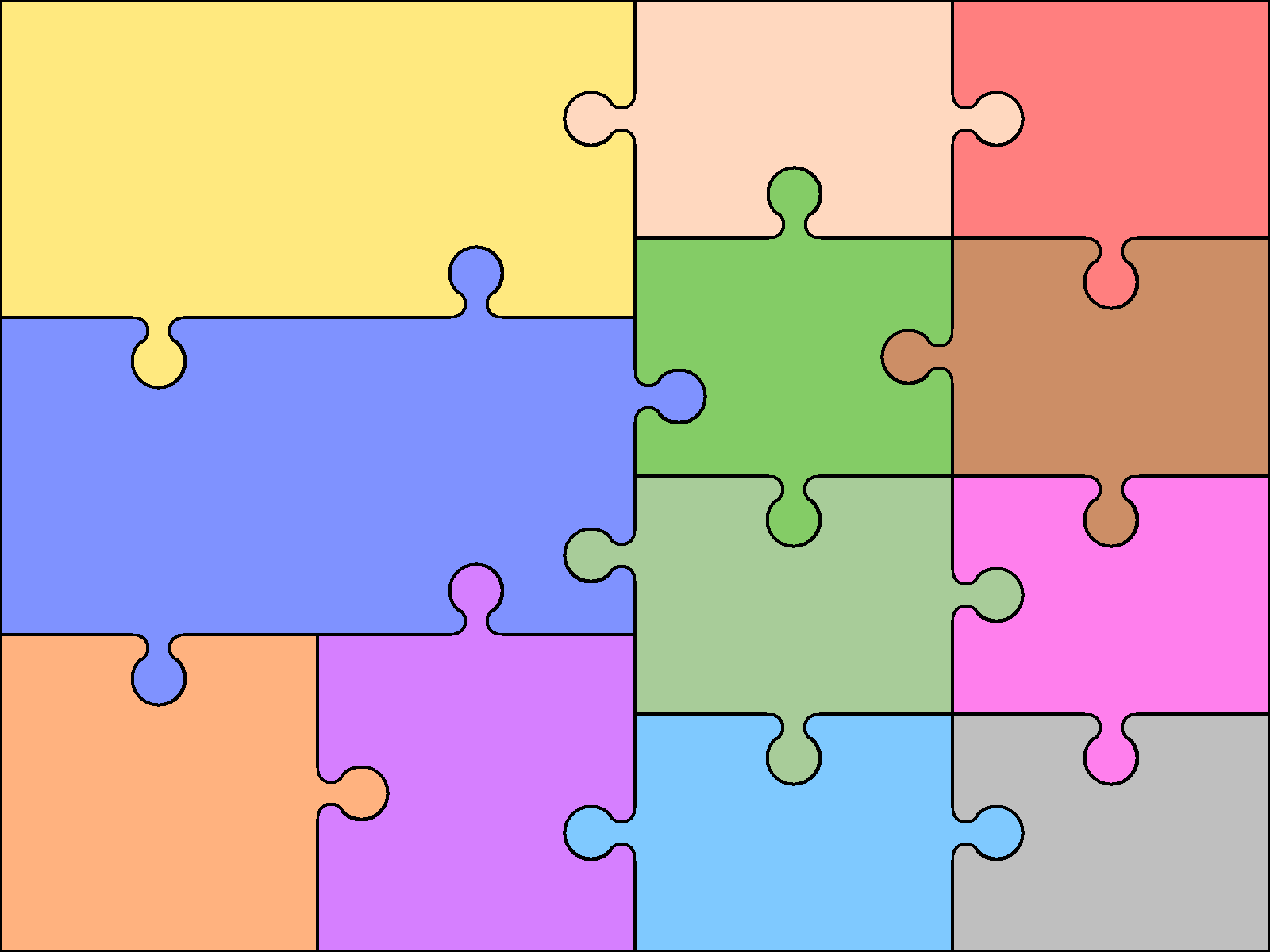 Exploring and writing stories with familiar settings.Writing poetry Writing stories based on traditional talesEnglishWriting non-fiction information texts linked to geography, history and science.Exploring stories from other cultures.An author study and evaluation.EnglishWriting non-fiction information texts linked to geography, history and science.Exploring stories from other cultures.An author study and evaluation.Writing a recount about The Gunpowder PlotWriting postcards            and letters.Writing instructions for Design and Technology.Art & DesignUse pencils and pastels to make observational drawings.Use paints to create paintings of lighthouses.ComputingUnderstand what algorithms are.Create and debug simple computer programs.Use technology purposefully to create and store information by creating a fact file.Use logical reasoning to predict the behaviour of simple programs.Exploring and writing stories with familiar settings.Writing poetry Writing stories based on traditional talesEnglishWriting non-fiction information texts linked to geography, history and science.Exploring stories from other cultures.An author study and evaluation.EnglishWriting non-fiction information texts linked to geography, history and science.Exploring stories from other cultures.An author study and evaluation.Writing a recount about The Gunpowder PlotWriting postcards            and letters.Writing instructions for Design and Technology.Design & TechnologyDesign, make and evaluate a firework in    a jar.Design, make and evaluate                      new packaging for Traction Man.Design, make and evaluate a healthy sandwich.Geographydevelop geographical skills through a local area study.understand geographical similarities and differences through studying the human and physical geography of Plymouth and a small area of Kenya.study the key physical and human features of seaside locationsPHSECounting, partitioning and calculation.Children to use the symbols +, - x, ÷ and =.Children to present solutions to puzzles and problems in an organized way.MathematicsSecuring number facts.Children to describe patterns and relationships involving shapes.They predict and test with examples.MathematicsSecuring number facts.Children to describe patterns and relationships involving shapes.They predict and test with examples.Understanding shape.Children to identify reflective symmetry in patterns and 2-D shapes and find lines of symmetry in shapes.Design & TechnologyDesign, make and evaluate a firework in    a jar.Design, make and evaluate                      new packaging for Traction Man.Design, make and evaluate a healthy sandwich.Geographydevelop geographical skills through a local area study.understand geographical similarities and differences through studying the human and physical geography of Plymouth and a small area of Kenya.study the key physical and human features of seaside locationsPHSECounting, partitioning and calculation.Children to use the symbols +, - x, ÷ and =.Children to present solutions to puzzles and problems in an organized way.MathematicsSecuring number facts.Children to describe patterns and relationships involving shapes.They predict and test with examples.MathematicsSecuring number facts.Children to describe patterns and relationships involving shapes.They predict and test with examples.Understanding shape.Children to identify reflective symmetry in patterns and 2-D shapes and find lines of symmetry in shapes.	   Modern Foreign LanguagesChildren will be introduced to learning French through songs. They will begin to learn how to say greetings, numbers and colours in French.	  Physical	  	EducationFunctional Movement Movement Concepts Aesthetic MovementManipulative SkillsGymnastics Team GamesGetting on and falling outGoing for goalsBeing good to meChangesRelationshipsRTimeReligious		EducationCreation and New BeginningsPrayer, Feasts and SaintsAdventChristmasEpiphanyRevelationLentHoly WeekEasterPentecost and MissionOther FaitScienceChildren will learn about seasonal changes.Children will explore and investigate the environment and their impact on it.Children will explore the uses of everyday materialsChildren will learn about animals including humans and animal habitats and simple food chains.ScienceChildren will learn about seasonal changes.Children will explore and investigate the environment and their impact on it.Children will explore the uses of everyday materialsChildren will learn about animals including humans and animal habitats and simple food chains.HistoryThe Gunpowder Plot – what happened? Who was involved?Explore and investigate the               history of toys Compare and contrast the lives of Charles Darwin and David AttenboroughHistoryThe Gunpowder Plot – what happened? Who was involved?Explore and investigate the               history of toys Compare and contrast the lives of Charles Darwin and David Attenborough	   Modern Foreign LanguagesChildren will be introduced to learning French through songs. They will begin to learn how to say greetings, numbers and colours in French.	  Physical	  	EducationFunctional Movement Movement Concepts Aesthetic MovementManipulative SkillsGymnastics Team GamesGetting on and falling outGoing for goalsBeing good to meChangesRelationshipsRTimeReligious		EducationCreation and New BeginningsPrayer, Feasts and SaintsAdventChristmasEpiphanyRevelationLentHoly WeekEasterPentecost and MissionOther FaitScienceChildren will learn about seasonal changes.Children will explore and investigate the environment and their impact on it.Children will explore the uses of everyday materialsChildren will learn about animals including humans and animal habitats and simple food chains.ScienceChildren will learn about seasonal changes.Children will explore and investigate the environment and their impact on it.Children will explore the uses of everyday materialsChildren will learn about animals including humans and animal habitats and simple food chains.HistoryThe Gunpowder Plot – what happened? Who was involved?Explore and investigate the               history of toys Compare and contrast the lives of Charles Darwin and David AttenboroughHistoryThe Gunpowder Plot – what happened? Who was involved?Explore and investigate the               history of toys Compare and contrast the lives of Charles Darwin and David Attenborough